           OBEC VARHAŇOVCE 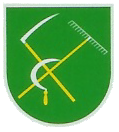              Obecný úrad Varhaňovce 56, 08205č. obj.  013/ 2011                                                        DA-VEN Stavebniny                                                    Daniel Vengrin                                                    Nová Polhora č. 82                                                    044 44IČO: 44001428                    DIČ: 1073053080                                                                                  Varhaňovce dňa. 9. 6. 2011Fakturačná adresa                           Miesto dodávkyObec Varhaňovce                               OcÚ Varhaňovce                                                            Varhaňovce 56      Varhaňovce 56                                    082 05     08205IČO 00327956DIČ 2021296717bankové spojenie: VÚB Prešov č. ú. 20627-572 /0200,  č. ú. Dexia banka č. ú.  0412252001/5600VEC: Objednávka      Obec Varhaňovce, zastúpená starostom obce Antonom Štefkom, týmto objednáva u Vás : cement                    6 vrecia – 150 kglepidlo flexibilné   1vrece    -   25 kg    S pozdravom                                                                                         starosta obce                                                                                        Štefko Anton .........................................................................................................................................tel. 051 77811 17,   0905 753168,                     fax. 051 7495472,                         e-mail: varhanovce@stonline .sk  